新北市109年度志工團隊分級分區培力計畫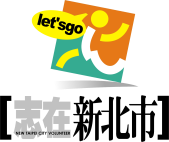 同濟會志工團隊管理座談會 簡章一、參加對象：新北市108年度新備案之同濟會志工團隊之督導、承辦人或指定代表每單位1-2人，共兩場次、各40位名額。二、辦理時間：   第一場次-109年6月5日(五) 14:30-17:40   第二場次-109年6月11日(四) 14:30-17:40三、辦理地點：新北市志願服務推廣中心訓練教室(新北市三重區溪尾街73號3樓)四、報名方式：5月22日(五)前填寫線上報名表。    ＊報名表填寫網址(google表單)：https://forms.gle/c71rk6fyh7b7PMbLA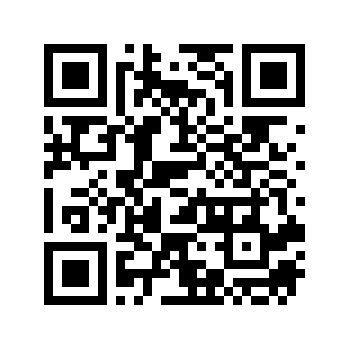 五、報名時間：即日起至5月22日(五)截止。六、注意事項：　1.為珍惜課程資源，報名後因故須取消，請務必於前5天來電告知。  2.為響應環保，請自行攜帶環保杯。　3.因應嚴重特殊傳染性肺炎(現統稱為「COVID-19」，簡稱武漢肺炎)疫情，參與人員如有依規定進行居家檢疫或須自主健康管理14天者，以及有發燒、呼吸道症狀（咳嗽、喉嚨痛、打噴嚏或呼吸急促）者，請勿出席。另請參與人員自備口罩並全程配戴，以維護自身及其他參與人員健康，如額溫逾37.5度或出現前述症狀者婉謝進入教室。　  請配合報到流程:測量體溫/消毒→簽到→領取講義→進入教室。七、聯絡資訊：新北市志願服務推廣中心(02)2981-9090鄭社工。八、座談會流程：九、交通資訊：新北市志願服務推廣中心(地址: 新北市三重區溪尾街73號3樓)1.停車資訊：溪美立體停車場可供停車，計時收費。
2.搭乘大眾運輸：
 (1)公車：    捷運三和國中站(步行約5分鐘)：39、221、225、229、232、264、306、662、704
    格致中學站(步行約10分鐘)：232、225、306、274、704、淡海--板橋、藍1、                               觀音山--北門
    溪尾街口站(步行約3分鐘)：508
    福隆里站(步行約1分鐘)：539
 (2)捷運：搭至三和國中站2號出口，步行約5分鐘。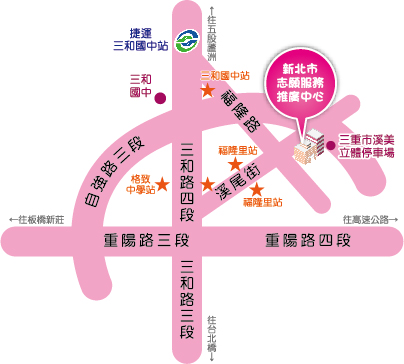 時間內容說明14:00-14:30報到14:30-14:50團隊輔導計畫說明(含前後測問卷說明)新北市志願服務推廣中心14:50-15:20志工隊行政管理基本介紹(含管理表單、系統、訓練、保險、紀錄冊、補助申請等)新北市政府社會局新北市志願服務推廣中心15:20-15:50資深團輔員經驗分享新北市志願服務推廣中心15:50-17:40志工團隊行政與管理技巧分組進行志工團隊輔導交流